CURRICULUM VITAE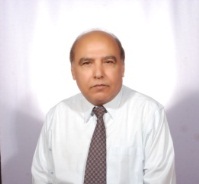 Personal Information Name:                       Abdulla Mohd KhamisNationality:               BahrainiAddress: 	        House 21, Road 601, Block 1206, H.Town, Bahrain 	Contact Number:     (+973) 39601438, (+973) 17412454E-mail Address:        occse2004@yahoo.comDate of Birth:               1946Nationality:                  BahrainiMarital Status:            married	Career ObjectiveMy goal is to prevent/minimise industrial accidents/fire accidents, through hazard identification, conduct of risk assessment/fire prevention, and management thereof.EducationI worked as                                        At                                         in the yearFirefighter                                          IAL                                            1966 	Fire Officer                                      IAL                                         1973Chief Fire Officer                            Civil Aviation Affairs            1990. Head of Safety & Security              Civil Aviation Affairs            1996Occupational Safety Engineer      Civil Aviation Affairs            2000Fire & Safety Technical advisor    Ministry of Interior                                                                         Civil Defence Fire Serv.        2005Head of Safety                                 Bahrain Airport Co.              2011Current job statusHead Safety Department – Bahrain Airport Company               to date1975          GCE ‘O’ level  English language 1978          Graduate and member of Institution of Fire Engineers                 U.K1997         Diploma Safety Management  - British Safety Council U.K2000         Aviation Safety Management System – Singapore Aviation                Academy